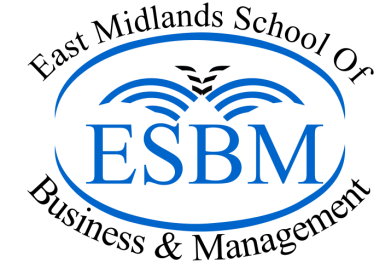 Under 18 Student Application FormPERSONAL DETAILSPERSONAL DETAILSTitle:                    Mr.      Mrs.	Miss.	Ms.	Dr.	Other(PleaseSpecify)	Title:                    Mr.      Mrs.	Miss.	Ms.	Dr.	Other(PleaseSpecify)	First Name:Nationality:Middle Name:Country of Birth:Last Name:Date of Birth:Passport Number:Passport Issue Date:Passport Expiry Date :Residence Permit Number:Residence Permit Expiry Date:Visa Number:Visa Expiry Date:Visa Type:Email:Contact TelephoneNumber:Copy of Passport sent to ESBMYES/NOCopy of Visa/ RP sent to ESBMYES/NOADDRESS IN HOME COUNTRY:ADDRESS IN UK:Street:Street:Town:Town:City:City:State/Country:State/Country:Postcode:Postcode:Telephone Number:Telephone Number:Telephone Number:Will this be your address whilst studying?Yes/ NoMedical History/Ongoing medical conditionsMedical History/Ongoing medical conditionsPlease state any medical conditions you have (if any):Please state any medical conditions you have (if any):Please state any medication you take regularly:Dosage:What you take this medication for:Please state any medication you take regularly:Dosage:What you take this medication for:Do you require any additional support: Do you require any additional support: EMERGENCY CONTACT DETAILS (Person to contact in emergency)Name of Contact:Relationship:Address:Telephone number:Parent/Carer contact detailsName of Contact:Relationship:Address:Telephone number:Consent for student to enrol and to make referrals to medical services if requiredSignature:  Date: TERMS AND CONDITIONSPlease read the following:1. Enrolment on a course with ESBM constitutes a binding agreement on the student to attend all classes, lectures and examinations and to abide and comply with the Academy’s rules and regulations. As a student you will also be expected to submit all written work before the deadline and pay any prescribed exam or other fees before the specified deadline.      2. Applicants who satisfy entry requirements and pay the advance tuition fees of 40% will receive an unconditional offer letter.3. The tuition fee includes a non-refundable Registration fee of £150.4. All Fees and charges must be paid in full prior to commencement of any course.5. Once a student has arrived in the UK, a minimum of one term’s notice (in writing) is required, or payment offer inlieu of notice, whether or not the student continues to attend lessons. If withdrawal is due to refusal of a visa extension then less notice may be accepted at the discretionof the Directors as long as full written details are provided prior to the start of the course. Wherewithdrawal is due to illness, if the student has taken out comprehensive insurance they may beable to claim a refund accordingly. Notice of withdrawal must be given in writing and is effectivefrom the date it is received by the registrar.If a student’s application for a visa is refused, the student’s tuition fee will be refunded after deducting the £150 Registration fee, provided all the following conditions are met:The student has informed ESBM in writing of his/her inability to start the course at least two weeks prior to the commencement date.That the visa application met UKVI requirements.The student has not entered the UKThe original letter issued by the British Embassy confirming the grounds for refusal hasbeen provided.	The student has not appealed against the refusal of the visa; if an appeal has been lodged,the fees will be refunded only after receiving documentary evidence that the appeal has been dismissedThe original SVV letter or CAS letter and receipt for the fees paid are returned in theiroriginal form.That the claim for a refund is made within 3 months of the documented refusal decision.7.		The student is responsible for paying any Examination fees directly to the awarding body before the specified deadline.7.		The student is responsible for paying any Examination fees directly to the awarding body before the specified deadline.8. The information on ESBM’s prospectus is correct at the time of printing and students are advised to contact the School to confirm course availability and fees.8. The information on ESBM’s prospectus is correct at the time of printing and students are advised to contact the School to confirm course availability and fees.9.   ESBM endeavours to start each course on the specified date and reserves the right to delay, modify or withdraw any course after the published start date for any reason without prior notice. An alternative course or subject will be made available or a pro-rata refund of the course fees returned.9.   ESBM endeavours to start each course on the specified date and reserves the right to delay, modify or withdraw any course after the published start date for any reason without prior notice. An alternative course or subject will be made available or a pro-rata refund of the course fees returned.                               TERMS AND CONDITIONS                               TERMS AND CONDITIONS10. ESBM takes attendance extremely seriously and has a 100% attendance expectation (excludingany authorised absences). Additionally and in consideration of UKVI requirements, ESBM has set arequirement that for overseas (non-EEA) students on a student visa, must maintain a minimum of 95% attendance record and that failure to do so may result in exclusion from ESBM and reported to UKVI. Overseas (non-EEA) students on a student visa must attend a minimum of 15 hours full-time study plus tutorials and directed study on site per week.10. ESBM takes attendance extremely seriously and has a 100% attendance expectation (excludingany authorised absences). Additionally and in consideration of UKVI requirements, ESBM has set arequirement that for overseas (non-EEA) students on a student visa, must maintain a minimum of 95% attendance record and that failure to do so may result in exclusion from ESBM and reported to UKVI. Overseas (non-EEA) students on a student visa must attend a minimum of 15 hours full-time study plus tutorials and directed study on site per week.11. If a student is absent through ill health, a medical certificate must be supplied.11. If a student is absent through ill health, a medical certificate must be supplied.12. Students must notify the college immediately if there is any change in personal details from thoseProvided in the Application or Enrolment Form.12. Students must notify the college immediately if there is any change in personal details from thoseProvided in the Application or Enrolment Form.13. The information supplied in the Application Form will be used by for assessment, enrolment and reporting purposes and some of the information will be stored on the ESBM’s computer system. Under the Data Protection Act 1998, we have a legal duty to protect any personal information wecollect from you. We will only use personal information you supply to us for the reason that you provided it for. We will only hold your information for as long as necessary to fulfil that purpose.We will not pass your information to any other parties unless this is made clear to you at the time you supplied it. Your information may be passed onto the UKV Iinline with immigration requirements. All employees and contractors who have access to your personal data or areassociated with the handling of that data are obliged to respect your confidentiality.13. The information supplied in the Application Form will be used by for assessment, enrolment and reporting purposes and some of the information will be stored on the ESBM’s computer system. Under the Data Protection Act 1998, we have a legal duty to protect any personal information wecollect from you. We will only use personal information you supply to us for the reason that you provided it for. We will only hold your information for as long as necessary to fulfil that purpose.We will not pass your information to any other parties unless this is made clear to you at the time you supplied it. Your information may be passed onto the UKV Iinline with immigration requirements. All employees and contractors who have access to your personal data or areassociated with the handling of that data are obliged to respect your confidentiality.14. A student supplying false information will not be accepted.14. A student supplying false information will not be accepted.15. The student should pay the fees directly to ESBM (please ask for full account details) and should not pay fees into a third party’s accounts. Fees should be paid by electronic funds transfer, bankers draft or cheques, all made payable to ‘ESBM’.BACS payment to:Bank: Barclays Bank Account Name: ESBM Sort Code: 20-49-11Account: 73085082IBAN: GB02 BARC 2049 1173 0850 82SWIFTBIC: BARCGB2215. The student should pay the fees directly to ESBM (please ask for full account details) and should not pay fees into a third party’s accounts. Fees should be paid by electronic funds transfer, bankers draft or cheques, all made payable to ‘ESBM’.BACS payment to:Bank: Barclays Bank Account Name: ESBM Sort Code: 20-49-11Account: 73085082IBAN: GB02 BARC 2049 1173 0850 82SWIFTBIC: BARCGB22DECLARATIONDECLARATIONI confirm that I have read and completed all required sections in this form and read   the questionnaire and declare that the statements made by me are correct and honestly provided. In signing the application form I fully understand the terms and conditionsandagreetobeboundbythem.I confirm that I have read and completed all required sections in this form and read   the questionnaire and declare that the statements made by me are correct and honestly provided. In signing the application form I fully understand the terms and conditionsandagreetobeboundbythem.Signature:Signature:Full Name:Date (DD/MM/YYYY):Please send the completed form to the followingAddress: East Midlands School of Business & ManagementMansion House41 Guildhall LaneLeicesterLE1 5FQE-mail: admin@esbm.org.uk      Telephone: 0116 4296607STUDENT CHECKLISTSTUDENT CHECKLISTBefore submission, please check and confirm that you have completed or attached the following:Before submission, please check and confirm that you have completed or attached the following:Completed Application Form with all sections completeCompleted Application Form with all sections completeOriginal or officially certified copies of any educational certificates or transcripts and additional supporting documentationOriginal or officially certified copies of any educational certificates or transcripts and additional supporting documentation2 x photographs (or a scanned image if applying online)2 x photographs (or a scanned image if applying online)Copy of main visa holder’s passport (those pages including the photograph and personal details)Copy of main visa holder’s passport (those pages including the photograph and personal details)Copy of dependent’s passport (if applicable)Copy of dependent’s passport (if applicable)Have you read the Terms and Conditions and signed the declaration?Have you read the Terms and Conditions and signed the declaration?OFFICE USE ONLYHas the student provide the following information:Completed Application Form with all sections completeCopies of any educational certificates or transcriptsAdditional supporting documentation2 x photographs (or a scanned image if applying online)Copy of main visa holder’s passport (those pages including the photograph and personal details)Copy of dependent’s passport (if applicable)Has the student:Completed and signed the Application Form?Signed the declaration?Have the following documents been issued:Offer LetterLetter of Acceptance (student visitor applications only)CAS Letter